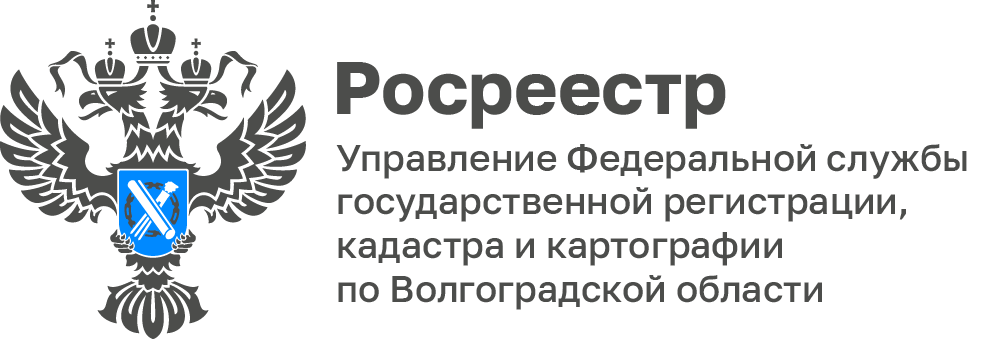 В Управлении Росреестра по Волгоградской области состоялось первое в 2023 году заседание Общественного советаМероприятие открыл и провёл председатель Общественного совета, председатель Совета Волгоградского регионального отделения Общероссийской общественной организации «Деловая Россия» Роман Созаруков. В рамках повестки перед участниками выступила заместитель руководителя ведомства, руководитель цифровой трансформации Управления Оксана Чеганова с докладом о преимуществах электронных услуг и сервисах, предоставляемых Росреестра для физических и юридических лиц, способствующих повышению качества и доступности их получения.«Работа Управления, проводимая по внедрению цифровых государственных услуг, которые облегчают и ускоряют для заявителя получение документов, заслуживает высокой оценки», - отметил Роман Созаруков.Также в ходе заседания утвердили составы рабочих групп при Общественном совете при Управлении:по методическому сопровождению государственной кадастровой оценки в 2023 году, целью создания которой является всестороннее, качественное и объективное рассмотрение обращений по вопросам, возникающим в рамках ГКО;по развитию взаимодействия с профессиональными сообществами, застройщиками, кредитными организациями с целью совершенствования механизмов взаимодействия с профессиональными участниками рынка недвижимости по достижению показателей, установленных федеральными целевыми программами, федеральными и ведомственными проектами.Руководителем Управления Натальей Сапегой отмечена важность деятельности Общественного совета и внесено предложение о рассмотрении наиболее актуальных и проблемных вопросов в рамках очередного заседания Общественного совета.Члены Общественного совета приняли активное участие в обсуждении рассматриваемых на заседании вопросов, а также выразили готовность в дальнейшей реализации задач, лежащих перед Общественным советом в 2023 году.С уважением,Балановский Ян Олегович,Пресс-секретарь Управления Росреестра по Волгоградской областиMob: +7(987) 378-56-60E-mail: pressa@voru.ru